談談郭店簡《六德》“人道竭止”（首發）四不更郭店簡《六德》簡23—26，有一段講所謂“六職”“六位”的內容：古（故）夫夫，婦婦，父父，子子，君君，臣臣，六者客（各）行其戠（職），而亡繇（由）迮（作）也。雚（觀）者（諸）（詩）、箸（書）則亦才（在）壴（矣）；雚（觀）者（諸）豊（禮）、樂則亦才（在）壴（矣）；雚（觀）者（諸）易、春秋則亦才（在）壴（矣）。新（親）此多也，（密）此多，（美）此多也。_杗止。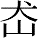 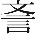 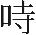 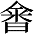 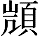 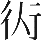 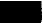 此段最後有表示一章結束的墨塊，故在“止”字後斷句並無爭議。“美此多也”之後，墨塊之前的內容，《郭店楚墓竹簡》釋文作“（道）杗止”，注釋引裘按說：疑“道杗”即以上一篇的篇名，“止”即此篇至此完了之意。“杗”也有可能當釋“柞”或“枼”，待考。“”讀爲“道”本無問題。郭店簡中以“”表示確鑿的{道}的情況除《六德》外，還見於《老子》甲、《忠信之道》、《性自命出》、《語叢一》、《語叢三》等篇。不過，呂浩最早指出“”字下有一較爲模糊的短橫，應該表示重文符或合文符，這是郭店簡整理者所沒有注意到的。在此基礎上，後來學者有“人”、“行”或“行”、“道導”等讀法，至今尚無定論。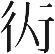 我們認爲，“_”以讀爲“人道”最爲直接。但要解讀“人道杗止”，顯然需要具體討論“杗”“止”的含義。李守奎、張峰在討論楚文字中的“桀”字時，曾指出這類字有从“”的寫法。“”从“匄”聲，與“桀”通假，這點沒有問題。“”上的“匄”常常訛變得很厲害，有時會變成“”形（包山簡132號背面“”字之偏旁），則原來的“匄”形變得很像楚文字“甲”形（如上博三《周易》簡18“甲”字作“”）。“亡”字有時會與“甲”形訛混（如郭店簡《六德》簡40“亡”字作“”、郭店簡《語叢三》簡64“亡”字作“”）。我們討論的郭店簡《六德》簡26之“杗”字，原作“”，看似从“亡”从“木”，其實很可能本來也是“”形訛變的結果。郭店簡《緇衣》簡6有和傳世本《緇衣》“故君民者章好以示民俗，慎惡以御民之淫”、上博簡本《緇衣》“章好以示民欲，謹惡以（御）民淫”對應的話：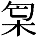 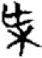 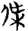 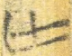 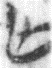 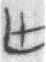 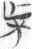 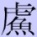 		章好以示民欲，謹惡以民涇〈淫〉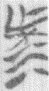 “”字，早已有學者将其分析爲从“水”从“”，讀“遏”，與今本、上博簡本面貌不同，但意義相近。這種字形上部已經完全訛成了“亡”形，與我們討論的《六德》之“杗”字情況相同，是“”上部可以訛作“亡”形的最直接的證據。郭店簡《六德》之“”从“匄”聲，可以讀爲“竭”。“人道竭止”之“止”，應該比較類似《詩經》當中多見於句末的虛詞“止”，如“高山仰止，景行行止”（《小雅·車舝》），蔣文在總結前人觀點的基礎上指出，“止”字可能是“之矣”的合音，也可能本來就是罕見的與“之”“矣”相似但不相同的語氣詞。如此看來，“人道竭止”就類似於“人道竭之矣”或“人道竭矣”一類意思。《禮記·大傳》有一段講所謂尊尊親親之道、“人道”的內容：上治祖禰，尊尊也；下治子孫，親親也；旁治昆弟，合族以食，序以昭繆，別之以禮義，人道竭矣。王文錦《禮記譯解》翻譯爲：往上端正先祖先父的名分地位，這是尊崇正統至尊。往下確定子孫的繼承關係，這是親愛骨肉至親。從旁理順兄弟的手足情誼，用聚食制度來聯合全族的感情，用左昭右穆的族規排列備份，用禮儀來區別親疏長幼，人道倫常就都體現無疑了。大體來說是正確的。“人道竭矣”，直接翻譯可以說是“人道都完了/結束了”，其實就相當於“（剛剛講了這些有益人倫的事情後，）人道就講完了，沒有其他內容了”或“人道無外乎剛剛所講的內容”。郭店簡《六德》這段話，重點說“君”“臣”“父”“子”“夫”“婦”這六類人應該各司其職，跟《禮記·大傳》所說“旁治昆弟，合族以食，序以昭繆，別之以禮義”的“序”“別”這類內容很類似，都在強調社會角色的位置。所謂“親此多也，密此多，美此多也”，“多”本身可能是“者也”合音，“多也”之“也”，照蔡一峰的解釋，可能是古代書手恰巧記錄下來的語流音變的痕迹，也可能是書手書寫《六德》時的疏失。關於“此”字，單育辰說：應如沈培2004言爲代詞，指“夫夫，婦婦，父父，子子，君君，臣臣”六者各行其職，但並非如其言是“《詩》、《書》新此，禮、樂密此，《易》、《春秋》美此”而是觀諸“《詩》、《書》、禮、樂、《易》、春秋”皆有“夫夫，婦婦，父父，子子，君君，臣臣”六者各行其職之事存在。今按，從單育辰所引的內容來看，沈培應該是在解釋“新此多也，密此多，美此多也”之內容。單育辰不同意沈培的看法，但照他的論述，他似乎是在解釋“觀諸詩、書……則亦在矣”一段話，並沒有解釋“新此多也，密此多，美此多也”是什麼意思。我們認爲，“新（親）此多也，密此多，美此多也”，類似說“親此者也，密此者也，美此者也”，顯然是三種行爲：要對上述所說的“六者各司其職”這件事，親之、密之、美之。說完這三種行爲之後，“人道竭之矣”，即“關乎人道的事情就講完了”。這三種行爲當然是有益於人倫的。這段話重點講“各行其職”。需要注意的是，《禮記·大傳》所講的人倫之道，側重於親族間的各種身份；《六德》講的“人道”，本質也是一種“人倫之道”，但內容要廣一些，還涉及君與臣的身份與位置。